SÓLO PARA USO CONTRIBUYENTES DE PRIMERA CATEGORÍALEY DE IMPUESTOS A LA RENTA (*)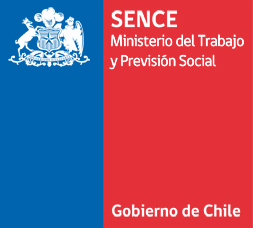 FORMULARIO ÚNICO DE COMUNICACIÓN,  RECTIFICACIÓNY  LIQUIDACIÓN  DE  ACTIVIDAD DE CAPACITACIÓNDATOS DE EMPRESA CONTRIBUYENTE BENEFICIARIA QUE PRESENTA LA COMUNICACIÓNINSTRUCCIONES:DATOS DEL CURSO O MÓDULO CFTVALORES Y HORAS			           Uso exclusivo SENCEDOCUMENTOS DE RESPALDO PARA LIQUIDAR		    Uso exclusivo SENCEJUSTIFICACIÓN DE LOS VIÁTICOS Y TRASLADOS Y/U OBSERVACIONES(EL FORMULARIO CONTINÚA AL REVERSO)Comunicar inicio presentando este formulario hasta un día hábil previo al inicio del curso.Liquidar dentro del plazo de 60 días corridos a partir de la fecha de finalización de la acción de capacitación. En caso de cursos que comiencen en un año y continúen en el siguiente,  se deberá hacer una liquidación parcial de las horas autorizadas a los 60 días corridos de finalizado el año y posteriormente una liquidación complementaria.Plazo para liquidación parcial: 60 días corridos a contar del último día de ejecución del curso, según programación comunicada.Plazo para liquidación complementaria o total: 60 días corridos a contar de la fecha de finalización de la acción de capacitación.Presentar en triplicado.(*) = Todo contribuyente de primera categoría con EXCEPCIÓN de aquellos cuyas rentas provengan únicamente de las letras c) y d) del número 2º del artículo 20 de la citada ley, es decir, los siguientes capitales mobiliarios:    Dividendos y demás beneficios derivados del dominio, posesión o tenencia a cualquier título de acciones de sociedades anónimas extranjeras, que no desarrollen actividades en el país, percibidos por personas domiciliadas o residentes en  Chile (Art. 20 Nº 2, letra c) de la Ley de la Renta).Intereses de depósitos en dinero, ya sea, a la vista o a plazo (Art. 20 Nº 2, letra d) de la Ley de la Renta).El plazo para liquidar la parcialidad del curso vence el:   _____/ _____/_________  El plazo para liquidar la parte complementaria o el total del curso vence el:  ______/______/___________Nº Registro (SENCE)1R.U.T.R.U.T.2CÓD. ACTIVIDAD ECONÓMICA3Nº TRABAJADORES Nº TRABAJADORES Nº TRABAJADORES 4NOMBRE O RAZÓN SOCIALNOMBRE O RAZÓN SOCIALNOMBRE O RAZÓN SOCIALNOMBRE O RAZÓN SOCIALNOMBRE O RAZÓN SOCIALNOMBRE O RAZÓN SOCIAL1245DIRECCIÓN COMPLETADIRECCIÓN COMPLETADIRECCIÓN COMPLETADIRECCIÓN COMPLETADIRECCIÓN COMPLETADIRECCIÓN COMPLETADIRECCIÓN COMPLETADIRECCIÓN COMPLETADIRECCIÓN COMPLETADIRECCIÓN COMPLETADIRECCIÓN COMPLETADIRECCIÓN COMPLETADIRECCIÓN COMPLETADIRECCIÓN COMPLETADIRECCIÓN COMPLETA5INDICAR TIPODIRECCIÓN  DIRECCIÓN  DIRECCIÓN  DIRECCIÓN  DIRECCIÓN  DIRECCIÓN  DIRECCIÓN  DIRECCIÓN  DIRECCIÓN  DIRECCIÓN  DIRECCIÓN  DIRECCIÓN  DIRECCIÓN  NÚMERO55NOMBRE VILLA O POBLACIÓNNOMBRE VILLA O POBLACIÓNNÚMERO OFICINANÚMERO OFICINANÚMERO OFICINANÚMERO OFICINA5CIUDADCIUDADCIUDADCIUDADCIUDAD6COMUNACOMUNA5567TELÉFONO 1TELÉFONO 18TELÉFONO 2TELÉFONO 2TELÉFONO 2TELÉFONO 2TELÉFONO 2TELÉFONO 2TELÉFONO 29FAX10E-MAILE-MAIL74564568910CAMPOANOTAR4En "Indicar Tipo" señalar según corresponda:  (Avenida: AV), (Calle: C), (Pasaje: P) o (Camino: CA)7, 8, 9 y 10Consignar el dato que permita ubicar al responsable de la empresa beneficiaria ante el SENCE, el cual firma este documento. Campos obligatorios.CÓD. VÍA ACTIVIDAD A REALIZAR CÓD. VÍA ACTIVIDAD A REALIZAR CÓD. VÍA ACTIVIDAD A REALIZAR 11Código de Actividad a Realizar: (1 = Franquicia Contratado), (2 = Franquicia Precontratado), (3 = Franquicia Postcontratado), (5 = Franquicia C.F.T.).11Código de Actividad a Realizar: (1 = Franquicia Contratado), (2 = Franquicia Precontratado), (3 = Franquicia Postcontratado), (5 = Franquicia C.F.T.).12CÓDIGO DEL CURSO O MÓDULO C.F.T.13                        FECHA INICIO                        FECHA INICIO                        FECHA INICIO                        FECHA INICIO                        FECHA INICIO                        FECHA INICIO14                FECHA TÉRMINO                FECHA TÉRMINO                FECHA TÉRMINO                FECHA TÉRMINO                FECHA TÉRMINO                FECHA TÉRMINO1213DDMMAA14DDMMAA12131415DIRECCIÓN DE EJECUCIÓN DEL CURSO O SEDE C.F.T.DIRECCIÓN DE EJECUCIÓN DEL CURSO O SEDE C.F.T.DIRECCIÓN DE EJECUCIÓN DEL CURSO O SEDE C.F.T.DIRECCIÓN DE EJECUCIÓN DEL CURSO O SEDE C.F.T.DIRECCIÓN DE EJECUCIÓN DEL CURSO O SEDE C.F.T.DIRECCIÓN DE EJECUCIÓN DEL CURSO O SEDE C.F.T.DIRECCIÓN DE EJECUCIÓN DEL CURSO O SEDE C.F.T.DIRECCIÓN DE EJECUCIÓN DEL CURSO O SEDE C.F.T.15INDICAR TIPODIRECCIÓNDIRECCIÓNDIRECCIÓNDIRECCIÓNDIRECCIÓNDIRECCIÓNNÚMERO1515NOMBRE VILLA O POBLACIÓNNOMBRE VILLA O POBLACIÓNNÚMERO OFICINA16CIUDAD17COMUNACOMUNA15161718HORARIO DE  CLASES (Sólo cursos con actividades presenciales)HORARIO DE  CLASES (Sólo cursos con actividades presenciales)HORARIO DE  CLASES (Sólo cursos con actividades presenciales)HORARIO DE  CLASES (Sólo cursos con actividades presenciales)HORARIO DE  CLASES (Sólo cursos con actividades presenciales)HORARIO DE  CLASES (Sólo cursos con actividades presenciales)HORARIO DE  CLASES (Sólo cursos con actividades presenciales)HORARIO DE  CLASES (Sólo cursos con actividades presenciales)HORARIO DE  CLASES (Sólo cursos con actividades presenciales)HORARIO DE  CLASES (Sólo cursos con actividades presenciales)HORARIO DE  CLASES (Sólo cursos con actividades presenciales)HORARIO DE  CLASES (Sólo cursos con actividades presenciales)HORARIO DE  CLASES (Sólo cursos con actividades presenciales)HORARIO DE  CLASES (Sólo cursos con actividades presenciales)18LUNESLUNESMARTESMARTESMIÉRCOLESMIÉRCOLESJUEVESJUEVESVIERNESVIERNESSÁBADOSÁBADODOMINGODOMINGO18DESDEHASTADESDEHASTADESDEHASTADESDEHASTADESDEHASTADESDEHASTADESDEHASTA1818COMITÉ BIPARTITOCOMITÉ BIPARTITOCOMITÉ BIPARTITODETECCIÓN DE NECESIDADESDETECCIÓN DE NECESIDADESDETECCIÓN DE NECESIDADES19CON ACUERDO20FORMA PARTE21VALOR  TOTAL DEL CURSO (PESOS)22Nº DE HORAS23VALOR HORA EFECTIVO POR PARTICIPANTE24 VALOR TOTAL VIÁTICO Y TRASLADO ( PESOS)21222425N° FACTURA26FECHA PAGO DE  FACTURAFECHA PAGO DE  FACTURAFECHA PAGO DE  FACTURA31VALOR DE LA FRANQUICIA SOLICITADA EN LA COMUNICACIÓN25263127N° BOLETA DE HONORARIOS28FECHA PAGO BOLETAFECHA PAGO BOLETAFECHA PAGO BOLETA32VALOR DE LA FRANQUICIA AUTORIZADA (LIQUIDACIÓN PARCIAL)27283229N° IDENTIFICACIÓN LIQUIDACIÓN DE SUELDO30MES LIQUIDACIÓNMES LIQUIDACIÓNMES LIQUIDACIÓN33VALOR DE LA FRANQUICIA AUTORIZADA COMPLEMENTARIA O TOTAL29303334VALOR VIÁTICO Y TRASLADO SOLICITADO EN  COMUNICACIÓN3435VALOR VIÁTICO Y TRASLADO AUTORIZADO EN LA LIQUIDACIÓN.35